Tisková zpráva
 Jihočeského muzea v Českých Budějovicích             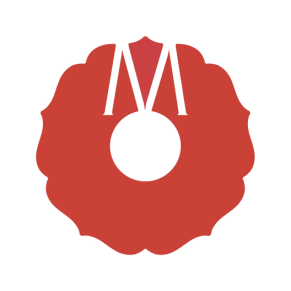 Vzpomínky na druhou světovou válku12. - 15. 10. 2017 (zahájení výstavy: 12.10. 2017 v 16:00)Historická budova Jihočeského muzea v Českých Budějovicích, Dukelská 242/1, 370 51Krátkodobá ale o to zajímavější výstava "Vzpomínky na druhou světovou válku" je pořádána pro veřejnost za účelem vyobrazení života v období druhé světové války. Návštěvníci si mohou prohlédnout dobové zbraně, uniformy a různá vybavení soupeřících armád. Ze zbraní budou vystaveny pušky K98, Mosin, Carcano, Garand - samopaly Mp 38,40, Beretta, PPŠ – pistole- signální pistole – minomety - kulomety MG42,34, Maxim, Děktarjev i ukázky delaborované munice. Dále uvidíte figuríny oblečené do dobových uniforem (německých, italských a sovětských), vycházkové kordíky nebo šavle, bajonety, různá vyznamenání, několik druhů používaných opasků, plynových masek a další.Pořádající kluby: KVH Kleist, KVH Feldgendarmerie Budweis, KVH Kallich, KVH Češti lvi, Armm shop Lancer.Autor výstavy: Václav ŠkopekSpoluautoři výstavy: Radek Marcín, Jan Ciglbauer, David NejezchlebaOtevírací doba pro tuto výstavu:- 12. 10. 2017 (16:00 - 17:30 hodin)- 13.10. 2017 (9:00 - 17:30 hodin)- 14. 10 2017 (9:00 - 17:30 hodin)- 15. 10. 2017 (9:00 - 17:30 hodin) Tiskový kontaktAutor výstavy: Václav Škopek - tel.: 776 820 990, e-mail: vaclav.skopek@seznam.czGarant výstavy: Mgr. Hynek Rulíšek - tel.: 777 949 262 / 391 001 538, e-mail:  rulisek@muzeumcb.czProgramové a propagační oddělení JčM: Mgr. Tomáš Svoboda - tel.: 775 543 575 / 391 001 519 marketing@muzeumcb.czExpozici lze navštívit od 12. října 2017 do 15. října 2017. Vstupné je dobrovolné.www.muzeumcb.czwww.facebook.com/jihoceskemuzeumwww.instagram.com/jihoceskemuzeum www.twitter.com/jihoceskemuzeum